Supporting Information:Table S1 Primers used in constructing procedureTable S2. Homology modeling templates information*The X-ray crystal structure of GGPPSsc has already been resolved and deposited in Protein Data Bank (code: 2DH4)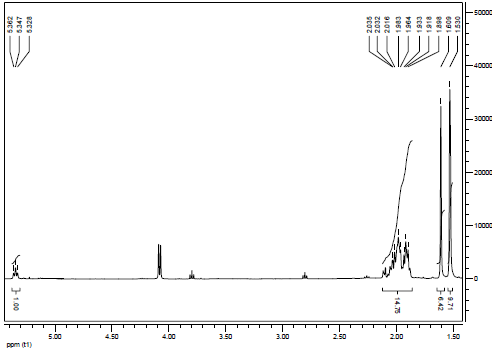 (a)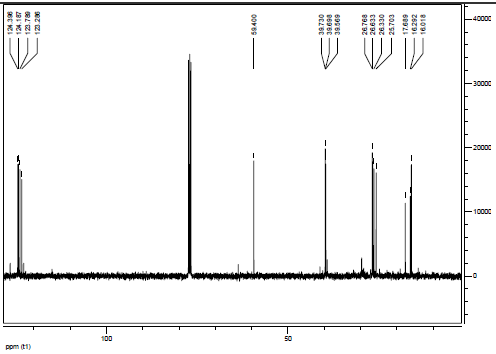 (b)Fig. S1 (a) 1H NMR spectra of taxadiene. 400MHz, CDCl3: 5.3(t,J=4.8 Hz,1H), 2.04-1.90 (m,14H), 1.61 (s,6H), 1.53 (s,9H); (b) 1C NMR spectra of taxadiene. 100MHz, CDCl3: 124.40, 124.19, 123.79, 123.29, 59.40, 39.73, 39.70, 39.57, 26.77, 26.63, 26.33, 25.70, 17.69, 16.29, 16.02.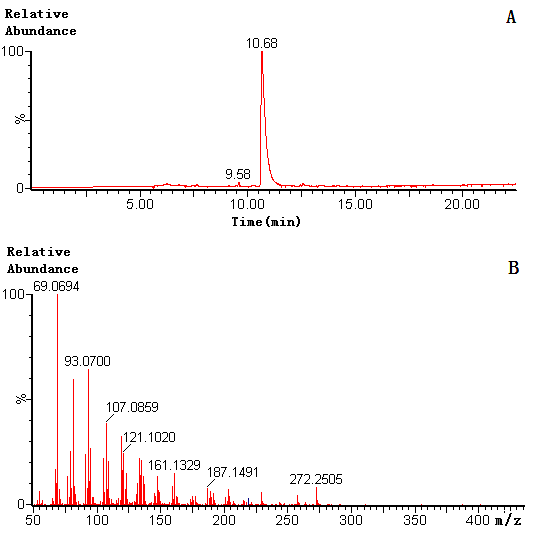 Fig. S2 Production of taxadiene by engineered S. cerevisiae. This strain was cultivated in SD medium with 2% glucose for 66hour. A: GC-MS analysis of n-Hexane extracts. B: Mass spectra of taxadiene.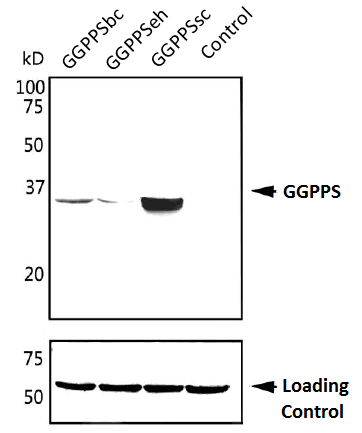 (a)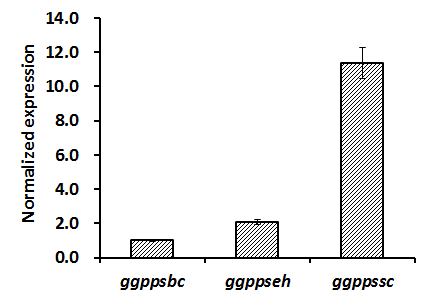 (b)Fig. S3 (a) Western blotting of different GGPPS during exponential growth of yeast. (b) Relative expression of different ggpps analyzed by real-time PCR.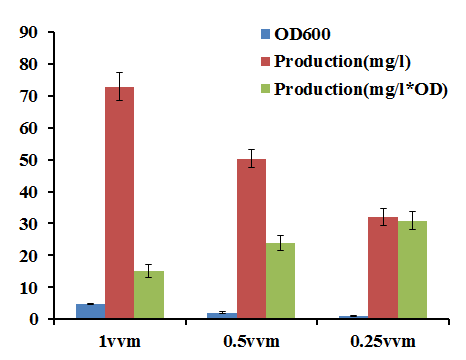 Fig. S4 Cell mass (OD600) and taxadiene production of SyBE_001115 under different airflow rates.Primer No.NameSequence1304tH -F5’-CGGAATTCATGGTTTTAACCAATAAAACA-3’2304tH-R5’-GTTCTGCAGTTAGGATTTAATGCAGGTGA-3’3304T3-F5’-CTTGGGCCCATAAAAAACACGCTTTTTCAG-3’4304T3-R5’-CGGAATTCTTGTTTGTTTATGTGTGTTTAT-3’5304Ct-F5’-GTTCTGCAGATTAGTTATGTCACGCTTACATTCA-3’6304Ct-R5’-CGGGATCCAGCTTGCAAATTAAAGCCTT-3’7403E20-F5’-CGGGATCCATGGCTTCAGAAAAAGAAATTA-3’8403E20-R5’-CGGAATTCCTATTTGCTTCTCTTGTAAAC-3’9403T3-F5’-GCTCTAGAATAAAAAACACGCTTTTTCAG-3’10403T3-R5’-CGGGATCCTTGTTTGTTTATGTGTGTTTAT-3’11403Ct-F5’-CGGAATTCATTAGTTATGTCACGCTTACATTCA-3’12403Ct-R5’-CGGGGCCCAGCTTGCAAATTAAAGCCTT-3’13BTS-F5’-ATGGAGGCCAAGATAGATGA-3’14BTS-R5’-TCACAATTCGGATAAGTGGT-3’15425T3-F5’-TCGAGCTCATAAAAAACACGCTTTTTCAG-316425T3-R5’-TTGTTTGTTTATGTGTGTTTATTTGAAAGATAATTGTGCCAT-3’17TS-F5’-ATGGCACAATTATCTTTCAATGCC-3’18TS-R5’-TTCAATTCAATTCAATTTATTAAACTTGGATAGGGTC-3’19425Pt-F5’-TAAATTGAATTGAATTGAAAT-3’20425Pt-R5’-AACGAACGCAGAATTTTCG-3’21btP1-F5’-CCAAGCTTTATTTTAGATTCCTGACTTCAAC-3’22btP1-R5’-TCATCTATCTTGGCCTCCATTGTTTTATATTTGTTGTAAA-3’23OEBTS-F5’-ATGGAGGCCAAGATAGATGAG-3’24OEBTS-R5’-TCACAATTCGGATAAGTGTCACAATTCGGATAAGTG-3’25btCt-F5’-ATTAGTTATGTCACGCTTAC-3’26btCt-R5’-TTGGGCCCAGCTTGCAAATTAAAGCCTT-3’27crP1-F5’-CCAAGCTTTATTTTAGATTCCTGACTTCAAC-3’28crP1-R5’-CCTTAGAACCAGAAACCATTGTTTTATATTTGTTGTAAA-3’29crtE-F5’-ATGGTTTCTGGTTCTAAGGCTG-3’30crtE-R5’-TCACAATTCGGATAAGTGTTAAGCTATCTTCATGACA-3’31crCt-F5’-ATTAGTTATGTCACGCTTAC-3’32crCt-R5’-CTTGGGCCCAGCTTGCAAATTAAAGCCTT-3’33gpP1-F5’-CCAAGCTTTATTTTAGATTCCTGACTTCAAC-3’34pgP1-R5’-GCCATTGCGGTATAAGCCATTGTTTTATATTTGTTGTAAA-3’35GPbc-F5’-ATGGCTTATACCGCAATGGCAGC-3’36GPbc-R5’-TCACAATTCGGATAAGTGTTAGTTTTGCCTGAAAGCG-3’37gpCt-F5’-ATTAGTTATGTCACGCTTAC-3’38gpCt-R5’-CTTGGGCCCAGCTTGCAAATTAAAGCCTT-3’EnzymeTemplate PDB codeTotal scoreQuery coverageE-valueIdentityGGPPSbc2J1P38173%1e-13065%GGPPSgb3KRA42175%3e-14669%GGPPSrc2E9054198%086%GGPPSeh3KRA12465%7e-2242%GGPPScr3KRA40084%1e-13865%GGPPSsc*2DH4679100%0100%